GeStiK – Gender Studies in Köln 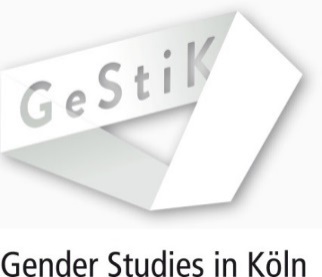 Universität zu Köln – Richard-Strauss-Str. 2 – 50931 Köln E-Mail: gender-studies@uni-koeln.de – Web: www.gestik.uni-koeln.de – Tel.: 0221 470 1278Antrag auf MitgliedschaftHiermit beantrage ich, ……………………………………………………….. (Vor- und Nachname)wohnhaft in ………………………………………………………………… (Straße, Postleitzahl, Ort)die Mitgliedschaft bei der zentralen wissenschaftlichen Einrichtung „GeStiK“ der Universität zu Köln zum nächstmöglichen Zeitpunkt. Durch meine Unterschrift stimme ich dem Selbstverständnis und der Zielsetzung von „GeStiK“ zu und erkenne gleichzeitig die Satzung (http://gestik.uni-koeln.de/fileadmin/sites/gestik/GeStiK_Satzung.pdf) der Einrichtung an.Mitgliedsdaten:* E-Mail 		...............................................Telefon 		………………………………….Geburtstag 		………………………………….Beruflicher Status	…………………………………. Arbeitsgebiete, Forschungsschwerpunkte	 …………………………………………………………………………………………………………………………………………………………….Wie sind Sie auf GeStiK aufmerksam geworden? 	……………………………………………Sind Sie Mitglied der Universität zu Köln? 					 Ja	 NeinBitte hier ankreuzen, wenn Sie nicht namentlich auf der Homepage (unter: https://gestik.uni-koeln.de/ueber-uns-1/mitgliedschaft) erwähnt werden möchten. 											Köln, den ……………………			…………………………………UnterschriftDie mit * gekennzeichneten Felder sind Pflichtfelder.